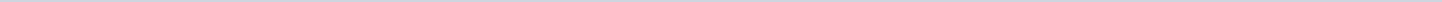 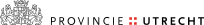 Stateninformatie Provincie UtrechtAangemaakt op:Stateninformatie Provincie Utrecht29-03-2024 01:09Artikel 47 Schriftelijke vragen (t/m 25-11-2022)132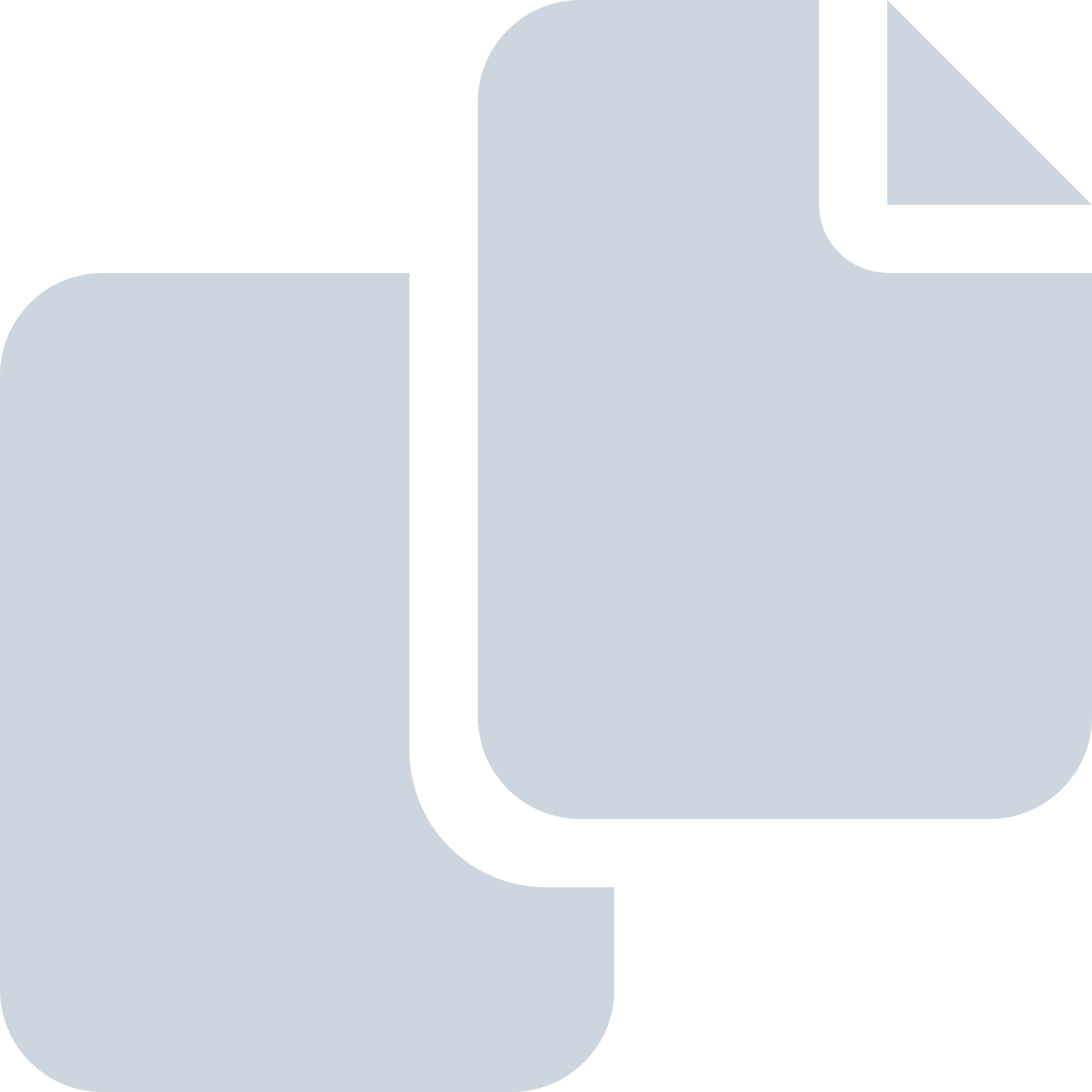 Periode: 2021#Naam van documentPub. datumInfo1.Adequaat toezicht en handhaving op milieucriminaliteit in onze provincie, ingediend door VVD, beantwoording, 63-2021122123-12-2021PDF,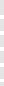 758,34 KB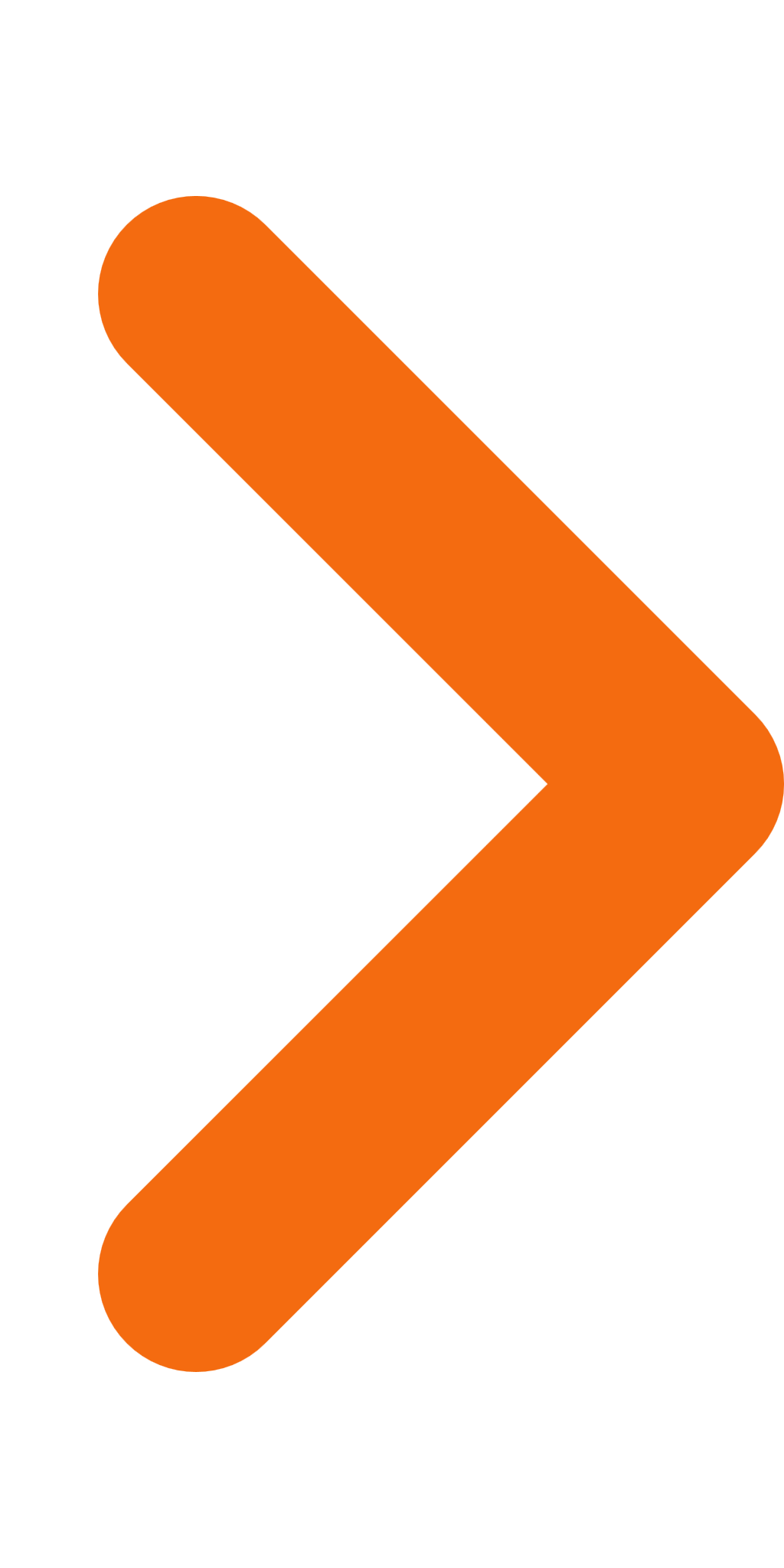 2.Adequaat toezicht en handhaving op milieucriminaliteit in onze provincie, ingediend door GroenLinks, beantwoording, 68-2021122123-12-2021PDF,334,71 KB3.Annuleren windmolens A12 gemeente Zeist, ingediend door D66 e.a., verdaging, 67-2021122021-12-2021PDF,200,84 KB4.Gemotoriseerde vaarverkeer op de Kromme Rijn, ingediend door Partij voor de Dieren e.a., verdaging, 65-2021121717-12-2021PDF,117,16 KB5.Annuleren windmolens A12 gemeente Zeist, ingediend door D66 e.a., 67-2021121515-12-2021PDF,128,14 KB6.Damwanden in de Eem, ingediend door CDA, beantwoording, 61-2021121414-12-2021PDF,7,04 MB7.Sneltram Utrecht-Nieuwegein-IJsselstein (SUNIJ), verdaging, 64-2021121414-12-2021PDF,244,20 KB8.RES in balans, ingediend door PVV beantwoording deel III13-12-2021PDF,15,05 MB9.Internationale school, ingediend door VVD en D66, vragen, 66-2021120909-12-2021PDF,95,65 KB10.Verborgen gebreken bij trams van CAF, ingediend door PVV, beantwoording, 62-2021120707-12-2021PDF,117,59 KB11.Sneltram Utrecht-Nieuwegein-IJsselstein (SUNIJ), ingediend door SP, vragen, 64-2021120606-12-2021PDF,556,88 KB12.Gemotoriseerde vaarverkeer op de Kromme Rijn, ingediend door Partij voor de Dieren, GroenLinks, PvdA en ChristenUnie, vragen, 65-2021120606-12-2021PDF,147,78 KB13.Damwanden in de Eem, ingediend door CDA, verdaging, 61-2021120106-12-2021PDF,140,54 KB14.RES en het hoofdspanningsnetwerk, beantwoording, ingediend door PVV, 59-2021112324-11-2021PDF,422,69 KB15.AERIUS habitatkaarten, beantwoording, ingediend door PVV, 58-2021112324-11-2021PDF,225,53 KB16.Adequaat toezicht en handhaving op milieucriminaliteit in onze provincie, ingediend door VVD, vragen, 63-2021112224-11-2021PDF,163,14 KB17.Verborgen gebreken bij trams van CAF, ingediend door PVV, vragen, 62-2021111515-11-2021PDF,136,08 KB18.Damwanden in De Eem, ingediend door CDA, vragen, 61-2021111111-11-2021PDF,151,92 KB19.RES in balans, ingediend door PVV, beantwoording deel II, 43-2021110809-11-2021PDF,153,13 MB20.De N210 de Weg der verenigde Naties, ingediend door 50PLUS, beantwoording, 60-2021110909-11-2021PDF,130,13 KB21.De definitie van plannen en projecten in het kader van de SMB-richtlijn, ingediend door PVV, beantwoording, 54-2021110909-11-2021PDF,217,74 KB22.RES en het hoofdspanningsnetwerk, ingediend door PVV, verdaging, 59-2021110202-11-2021PDF,255,71 KB23.Paleis Soestdijk, ingediend door GroenLinks, beantwoording, 56-2021101202-11-2021PDF,424,18 KB24.Gedwongen onteigening van agrariërs, ingediend door SGP, beantwoording, 53-2021101202-11-2021PDF,108,65 KB25.AERIUS Habitatkaarten, ingediend door PVV, verdaging, 58-2021102727-10-2021PDF,124,75 KB26.Stikstofuitspraak, ingediend door VVD, beantwoording, 55-2021102626-10-2021PDF,162,20 KB27.Stikstof, ingediend door PvdA en GroenLinks, beantwoording, 57-2021102626-10-2021PDF,409,97 KB28.De N210 de Weg der Verenigde Naties, ingediend door 50PLUS, vragen, 60-2021101414-10-2021PDF,92,74 KB29.De definitie van plannen en projecten in het kader van de SMB-richtlijn, ingediend door PVV, verdaging, 54-2021101414-10-2021PDF,133,33 KB30.RES en het hoofdspanningsnetwerk, ingediend door PVV, vragen, 59-2021101313-10-2021PDF,104,45 KB31.AERIUS habitatkaarten, ingediend door PVV, vragen, 58-2021101212-10-2021PDF,76,76 KB32.Stikstof, ingediend door PvdA en GroenLinks, vragen, 57-2021100404-10-2021PDF,144,64 KB33.Veiligheid van de N210 in IJsselstein, ingediend door 50PLUS, beantwoording, 52-2021092830-09-2021PDF,196,63 KB34.Steeds terugkerende stankoverlast RWZI Overvecht, ingediend door VVD, beantwoording, 42-2021092830-09-2021PDF,392,96 KB35.Spreeuwen, ingediend door GroenLinks, beantwoording, 50-2021092830-09-2021PDF,248,23 KB36.Paleis Soestdijk, ingediend door GroenLinks, vragen, 56-2021092828-09-2021PDF,141,95 KB37.Stikstofuitspraak, ingediend door VVD, vragen, 55-2021092727-09-2021PDF,95,01 KB38.De definitie van plannen en projecten in het kader van de SMB-richtlijn, ingediend door PVV, vragen, 54-2021092222-09-2021PDF,157,69 KB39.Gedwongen onteigening van agrariërs, ingediend door SGP, vragen, 53-2021092020-09-2021PDF,95,95 KB40.Sloopregeling windmolens, ingediend door PVV, beantwoording, 49-2021091415-09-2021PDF,161,36 KB41.RES in balans, ingediend door PVV, beantwoording, 43-2021091415-09-2021PDF,377,91 KB42.Signalen van stinkend slib en voorbijdrijvende drollen afkomstig van de rioolwaterzuiveringsinstallatie Overvecht, ingediend door VVD, beantwoording, 51-2021090708-09-2021PDF,175,82 KB43.Gifschepen in Lage Weide, ingediend door SP, beantwoording, 48-2021090708-09-2021PDF,227,10 KB44.Afschot van reeën rondom kasteel De Haar, ingediend door Partij voor de Dieren, beantwoording, 47-2021090708-09-2021PDF,198,44 KB45.Doden nijlganzen kasteel De Haar, ingediend door Partij voor de Dieren, beantwoording, 46-2021090708-09-2021PDF,285,18 KB46.Steeds terugkerende stankoverlast RWZI Overvecht, ingediend door VDD, verdaging, 41-2021090707-09-2021PDF,197,59 KB47.Bomenkap golfbaan De Haar, ingediend door Partij voor de Dieren, beantwoording, 45-2021083102-09-2021PDF,413,53 KB48.Jacht op percelen kleiner dan 40 hectare, ingediend door Partij voor de Dieren, beantwoording, 44-2021083102-09-2021PDF,143,72 KB49.Veiligheid van de N210 in IJsselstein, ingediend door 50PLUS, vragen, 52-2021083030-08-2021PDF,93,52 KB50.Spreeuwen, ingediend door GroenLinks, verdaging, 50-2021082424-08-2021PDF,77,15 KB51.Signalen van stinkend slib en voorbijdrijvende drollen afkomstig van de rioolwaterzuiveringsinstallatie Overvecht, ingediend door VVD, vragen, 51-2021081616-08-2021PDF,153,77 KB52.Spreeuwen, ingediend door GroenLinks, vragen, 50-2021081616-08-2021PDF,100,51 KB53.Sloopregeling windmolens, ingediend door PVV, vragen, 49-2021081516-08-2021PDF,94,99 KB54.Gifschepen in Lage Weide, ingediend door SP, vragen, 48-2021081112-08-2021PDF,96,00 KB55.Steeds terugkerende stankoverlast RWZI Overvecht, ingediend door VVD, verdaging, 41-2021080304-08-2021PDF,136,75 KB56.Afschot van reeën rondom kasteel De Haar, ingediend door Partij voor de Dieren, verdaging, 47-2021072829-07-2021PDF,101,05 KB57.Doden nijlganzen kasteel De Haar, ingediend door Partij voor de Dieren, verdaging, 46-2021072829-07-2021PDF,103,56 KB58.Biovergister, ingediend door VVD, beantwoording, 42-2021072626-07-2021PDF,370,41 KB59.Afschot van reeën rondom kasteel De Haar, ingediend door Partij voor de Dieren, vragen, 47-2021072626-07-2021PDF,99,04 KB60.Doden nijlganzen kasteel De Haar, ingediend door Partij voor de Dieren, vragen, 46-2021072626-07-2021PDF,98,44 KB61.RES in balans, ingediend door PVV, verdaging, 43-2021072222-07-2021PDF,371,70 KB62.Realisatie van de vaste trap traminfrastructuur, ingediend door PVV, beantwoording, 38-2021071322-07-2021PDF,136,64 KB63.Bomenkap golfbaan De Haar, ingediend door Partij voor de Dieren, verdaging, 45-2021072122-07-2021PDF,124,84 KB64.Jacht op percelen kleiner dan 40 hectare, ingediend door Partij voor de Dieren, verdaging, 44-2021072122-07-2021PDF,125,02 KB65.Bomenkap golfbaan De Haar, ingediend door Partij voor de Dieren, vragen, 45-2021071919-07-2021PDF,100,26 KB66.Jacht op percelen kleiner dan 40 hectare, ingediend door Partij voor de Dieren, vragen, 44-2021071919-07-2021PDF,133,95 KB67.RES in balans, ingediend door PVV, vragen, 43-2021071919-07-2021PDF,96,48 KB68.Regenboogvlag, ingediend door PVV, beantwoording, 40-2021071515-07-2021PDF,399,07 KB69.EU-subsidies, ingediend door PVV, beantwoording, 39-2021071515-07-2021PDF,298,17 KB70.Steeds terugkerende stankoverlast RWZI Overvecht, ingediend door VVD, vragen, 41-2021071314-07-2021PDF,117,24 KB71.Strategisch financieel beleid provincie Utrecht, ingediend door D66 en CDA, beantwoording, 34-2021061517-06-2021PDF,930,45 KB72.Brandmelding bij het bedrijf Van Appeldoorn in Woudenberg, ingediend door SGP, beantwoording, 36-2021061517-06-2021PDF,119,64 KB73.EU Subsidies, ingediend door PVV, beantwoording, 35-2021061517-06-2021PDF,225,66 KB74.Paleis Soestdijk, ingediend door SGP, beantwoording, 37-2021060909-06-2021PDF,154,41 KB75.Nationaal Toekomstbeeld Fiets, ingediend door D66, beantwoording, 33-2021052526-05-2021PDF,373,42 KB76.Vondst dode eekhoorns na bomenkap Bilthoven, ingediend door PvdD, beantwoording, 28-2021052526-05-2021PDF,253,91 KB77.Datacenters, ingediend door JA21, beantwoording, 26-2021052526-05-2021PDF,163,38 KB78.Vergunningen grondwater onttrekkingen Vrumona en United Softdrinks, ingediend door PvdA, beantwoording, 25-2021052526-05-2021PDF,587,90 KB79.Strategisch financieel beleid Provincie Utrecht, ingediend door D66 en CDA, verdaging, 34-2021052020-05-2021PDF,96,84 KB80.Westelijke Ontsluiting, ingediend door VVD, beantwoording, 032-2021051819-05-2021PDF,246,38 KB81.Vragen naar aanleiding van de informatiesessie over participatie Energiestrategieën, ingediend door VVD, beantwoording, 029-2021051819-05-2021PDF,302,89 KB82.Alsmaar voortdurende klachten over de trams, ingediend door PVV, beantwoording, 031-2021051819-05-2021PDF,2,00 MB83.EU-subsidies, ingediend door PVV, vragen, 035-2021051717-05-2021PDF,95,37 KB84.Gevolgen instrumentenkader uitvoering groene contour voor woningbouw en infrastructuur, ingediend door PVV, beantwoording, 030-2021051212-05-2021PDF,137,75 KB85.Zorgplicht wnb vs windturbines, ingediend door PVV, beantwoording, 023-2021051212-05-2021PDF,17,97 MB86.Vragen naar aanleiding van de informatiesessie over participatie Energiestrategieën, ingediend door VVD, verdaging, 029-2021051111-05-2021PDF,192,18 KB87.Vondst dode eekhoorns na bomenkap Bilthoven, ingediend door PvdD, verdaging, 028-2021050505-05-2021PDF,112,99 KB88.Vertraging projecten verbredingen Rijnbrug en Rondweg-Oost door stikstof, ingediend door VVD, beantwoording, 27-2021042929-04-2021PDF,216,72 KB89.Nationaal Toekomstbeeld Fiets, ingediend door D66, vragen, 33-2021042626-04-2021PDF,78,03 KB90.Recyclingsgranulaat, ingediend door PvdD, beantwoording, 016-2021042121-04-2021PDF,236,19 KB91.Bouwstop Amsterdam, ingediend door D66, beantwoording, 024-2021042121-04-2021PDF,164,78 KB92.Vergunningen grondwater onttrekkingen Vrumona en United Softdrinks, ingediend door PvdA, verdaging, 025-2021042121-04-2021PDF,72,63 KB93.Datacenters, ingediend door JA21, verdaging, 026-2021042121-04-2021PDF,68,56 KB94.Zorgplicht wnb vs windturbines, ingediend door PVV, verdaging, 023-2021042020-04-2021PDF,227,33 KB95.Stikstof en emissiereducerende maatregelen, ingediend door GroenLinks, beantwoording, 022-2021041314-04-2021PDF,171,76 KB96.Vondst van dode eekhoorns na bomenkap in Bilthoven, ingediend door PvdD, vragen, 028-2021041212-04-2021PDF,113,93 KB97.Plotselinge bomenkap Amersfoort, ingediend door PvdD, beantwoording, 020-2021040808-04-2021PDF,400,49 KB98.Uitbreidingsplannen KNVB-campus, ingediend door PvdD, beantwoording, 014-20210402 (def)08-04-2021PDF,209,24 KB99.Windturbines RES, ingediend door JA21, beantwoording, 021-2021040808-04-2021PDF,351,19 KB100.Ophaalbrug Eembrugge, ingediend door SGP, beantwoording, 019-2021040808-04-2021PDF,160,29 KB101.Datacenters, ingediend door JA21, vragen, 26-2021040707-04-2021PDF,105,18 KB102.Vergunningen grondwater onttrekkingen Vrumona en United Softdrinks, ingediend door PvdA, vragen, 025-2021040606-04-2021PDF,79,02 KB103.Vervolg vragen RES, ingediend door JA21, beantwoording, 018- 2021033131-03-2021PDF,159,43 KB104.Vervolgvragen n.a.v. de beantwoording over het schrappen van de snelfietsroute Amersfoort-Veenendaal, ingediend door SGP, beantwoording, 017-2021032424-03-2021PDF,243,31 KB105.Glasvezel Utrecht-West, ingediend door CDA, beantwoording, 015-2021032424-03-2021PDF,258,58 KB106.Recyclingsgranulaat, ingediend door PvdD, verdagingsbesluit 016-2021031111-03-2021PDF,76,80 KB107.Uitstoot van benzeen, ingediend door het CDA, beantwoording 012-2021030203-03-2021PDF,120,18 KB108.Parkeerplaatsen Haarzuilens, ingediend door de PVV, beantwoording 010-2021030203-03-2021PDF,200,24 KB109.Dienstregeling lijn 11 en bediening Vleuten, ingediend door de SP, beantwoording 011-2021030203-03-2021PDF,131,82 KB110.Actief handhaven reclame-uitingen langs provinciale wegen in coronatijd, ingediend door de VVD, 009-2021021619-02-2021PDF,244,54 KB111.Voorgenomen kap van bomen met ransuilen in Nieuwegein, ingediend door PvdD, 006-2021021618-02-2021PDF,158,14 KB112.RES, ingediend door JA21, beantwoording 007-20210200718-02-2021PDF,411,07 KB113.Meer geiten ondanks geitenstop, ingediend door de PvdD, beantwoording 008-2021021618-02-2021PDF,317,01 KB114.Dienstregeling lijn 11 en bedieing Vleuten, ingediend door de SP, verdaging 011-2021021616-02-2021PDF,104,53 KB115.Parkeerplaatsen Haarzuilens, ingediend door de PVV, verdagingsbesluit 010-2021021515-02-2021PDF,97,19 KB116.Experiment met boomveren langs het Fietspad van de Toekomst, ingediend door de PVV, 20210209-00310-02-2021PDF,151,19 KB117.Verbinding Achterberg, ingediend door het CDA, SGP, PvdA en GroenLinks, beantwoording 20210209-00210-02-2021PDF,268,52 KB118.Reorganisatie NS, ingediend door de SP, beantwoording, 20210209-00510-02-2021PDF,149,23 KB119.Tijdelijk jachtverbod vanwege extreme weersomstandigheden, beantwoording ingediend door de PvdD, 20210209-01310-02-2021PDF,262,04 KB120.Bomenkap de Broekhuizerlaan te Leersum, ingediend door de PvdD, 20210202-00103-02-2021PDF,264,43 KB121.Vijfheerenlanden, ingediend door de PVV, beantwoording 20210202-08903-02-2021PDF,256,22 KB122.Juryleden Bakhuis Wolters prijs, ingediend door de PVV, beantwoording 20210202-00402-02-2021PDF,162,17 KB123.Oproep van COA over tekort aan opvang van asielzoeker, ingediend door de PvdA, beantwooridng 091-2021012628-01-2021PDF,379,62 KB124.Vaste trap richting OVT, ingediend door de PVV, beantwoording 090-2021011922-01-2021PDF,101,51 KB125.Vaste trap richting OVT, ingediend door de PVV,  bijlage 2 beantwoording 090-2021011922-01-2021PDF,768,83 KB126.Vaste trap richting OVT, ingediend door de PVV,  bijlage 1 beantwoording 090-2021011922-01-2021PDF,1,44 MB127.Premature reserveringen voor netwerkaansluitingen, ingediend door D66, beantwoording 088-2021011922-01-2021PDF,231,13 KB128.Begrotingsdebat stikstof en zonnepanelen, ingediend door de PVV,  bijlage beantwoording 086-2021011922-01-2021PDF,117,04 KB129.Begrotingsdebat stikstof en zonnepanelen, ingediend door de PVV, beantwoording 086-2021011922-01-2021PDF,213,51 KB130.De veiligheid van fietsers op de Jan Blankenbrug bij Vianen, ingediend door 50PLUS, beantwoording 087-2021011213-01-2021PDF,230,78 KB131.Vragen Vijfheerenlanden, ingediend door de PVV, verdaging 089-2021010513-01-2021PDF,113,27 KB132.Vervolgvragen hondenuitlaatservice, ingediend door de VVD, beantwoording 084-2021011213-01-2021PDF,175,09 KB